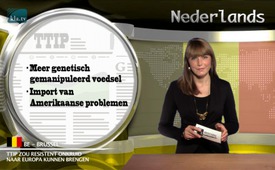 TTIP zou resistent onkruid naar Europa kunnen brengen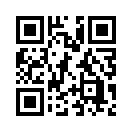 Op veel velden in Amerika groeit het superweed (super onkruid) Palma vossenstaart. Het wordt tot drie meter hoog en verspreidt jaarlijks één miljoen zaden. Er is al ongeveer 250.000 km2* bodem overwoekerd door dit onkruid. De oorzaak is...Op veel velden in Amerika groeit het superweed (super onkruid) Palma vossenstaart. Het wordt tot drie meter hoog en verspreidt jaarlijks één miljoen zaden. Er is al ongeveer 250.000 km2* bodem overwoekerd door dit onkruid. De oorzaak is het specifiek breedband herbicide met glyfosaat genaamd “Roundup”, dat wordt ingezet bij genetisch gemanipuleerd soja en maïs. Aanvankelijk geloofde men, met genetisch gemanipuleerde planten grote voordelen te hebben omdat zij met een breedband herbicide konden worden bespoten. Door monoculturen en het gebruik van steeds dezelfde herbiciden, ontstond echter het superweed. De landbouw in Amerika wordt bedreigd vanwege dit resistent onkruid. Als TTIP doorgaat, dan moeten we er in de EU rekening mee houden dat niet alleen steeds meer genetisch gemanipuleerde planten en granen worden aangeplant, maar tegelijkertijd importeren we de hiermee verbonden Amerikaanse problemen.door mff.Bronnen:www.youtube.com/watch?v=WYHiOfz3N8g39:40 – 42:00 
www.natur-und-umwelt.org/content/monsantos-palmafuchsschwanzDit zou u ook kunnen interesseren:---Kla.TV – Het andere nieuws ... vrij – onafhankelijk – ongecensureerd ...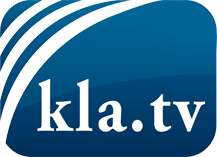 wat de media niet zouden moeten verzwijgen ...zelden gehoord van het volk, voor het volk ...nieuwsupdate elke 3 dagen vanaf 19:45 uur op www.kla.tv/nlHet is de moeite waard om het bij te houden!Gratis abonnement nieuwsbrief 2-wekelijks per E-Mail
verkrijgt u op: www.kla.tv/abo-nlKennisgeving:Tegenstemmen worden helaas steeds weer gecensureerd en onderdrukt. Zolang wij niet volgens de belangen en ideologieën van de kartelmedia journalistiek bedrijven, moeten wij er elk moment op bedacht zijn, dat er voorwendselen zullen worden gezocht om Kla.TV te blokkeren of te benadelen.Verbindt u daarom vandaag nog internetonafhankelijk met het netwerk!
Klickt u hier: www.kla.tv/vernetzung&lang=nlLicence:    Creative Commons-Licentie met naamgeving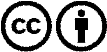 Verspreiding en herbewerking is met naamgeving gewenst! Het materiaal mag echter niet uit de context gehaald gepresenteerd worden.
Met openbaar geld (GEZ, ...) gefinancierde instituties is het gebruik hiervan zonder overleg verboden.Schendingen kunnen strafrechtelijk vervolgd worden.